Publicado en Madrid el 10/07/2018 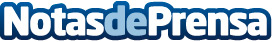 10 razones que hacen necesario un seguro de responsabilidad civil para directivosLos seguros de responsabilidad civil para directivos asumen el coste de la defensa jurídica por los actos inapropiados de los directores, consejeros o administradores de empresa y se hacen cargo de las indemnizaciones a las que la ley les obligue. Conforme están las cosas, son seguros imprescindiblesDatos de contacto:Globalfinanz91 590 05 07Nota de prensa publicada en: https://www.notasdeprensa.es/10-razones-que-hacen-necesario-un-seguro-de Categorias: Nacional Derecho Emprendedores Seguros Recursos humanos Otras Industrias http://www.notasdeprensa.es